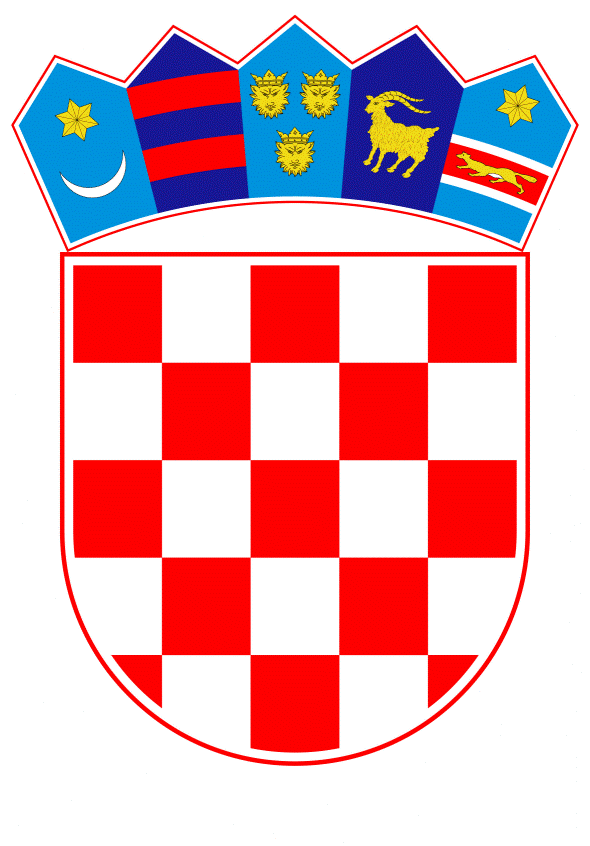 VLADA REPUBLIKE HRVATSKEZagreb, 30. lipnja 2022.________________________________________________________________________Predlagatelj:  	Ministarstvo gospodarstva i održivog razvoja________________________________________________________________________Predmet: 		Prijedlog Odluke o proglašenju projekta  „Frapa ResortMedine“ strateškim investicijskim projektom RepublikeHrvatske ________________________________________________________________________Banski dvori | Trg Sv. Marka 2  | 10000 Zagreb | tel. 01 4569 222 | vlada.gov.hrNa temelju članka 14. Zakona o strateškim investicijskim projektima Republike Hrvatske (Narodne novine, broj 29/18 i 114/18), Vlada Republike Hrvatske je na sjednici održanoj  _________ 2022. godine donijelaO D L U K UO PROGLAŠENJU PROJEKTA „FRAPA RESORT MEDINE“ STRATEŠKIM INVESTICIJSKIM PROJEKTOM REPUBLIKE HRVATSKEI.Na prijedlog Povjerenstva za procjenu i utvrđivanje prijedloga strateških projekata, projekt pod nazivom „Frapa Resort Medine“ (u daljnjem tekstu: Projekt) proglašava se strateškim investicijskim projektom Republike Hrvatske.II.Vrijednost ukupnih troškova Projekta procijenjena kroz materijalnu i nematerijalnu imovinu iznosi 1.037.909.593,00 kuna s PDV-om. III.Investitor je MEDINE d.o.o. Uvala Soline 1, Rogoznica, OIB: 34965054138 (u daljnjem tekstu: Investitor).IV.Projekt je privatni investicijski projekt. V.Lokacija realizacije projekta je Općina Rogoznica, Šibensko-kninska županija.VI.Projektom je predviđena izgradnja turističkog kompleksa na lokaciji Općine Rogoznica uz postojeću marinu FRAPA, tako da s njom čini jedinstvenu cjelinu. Planirana je izgradnja hotela kategorije 5*, kapaciteta 250 kreveta u hotelskim sobama i 80 kreveta u hotelskim apartmanima, uz kojeg bi se nudila usluga SPA centra i klinike za estetsku kirurgiju. U okviru turističkog naselja s ukupno 564 – 700  kreveta planirana je izgradnja 19 objekata 7 – 8 vila uz obalu s bazenima i 11 apartmanskih objekata s ukupno 193 apartmana kategorije 4-5*, (konačna brojka nakon završetka projektiranja).Projektom je također predviđena i izgradnja objek(a)ta pivnica/parking/helidrom gdje bi bilo osigurano do 300 parkirnih mjesta za goste naselja. Realizacijom projekta u zoni Medine planira se otvaranje 110 radnih mjesta te još 50 sezonskih radnih mjesta u pratećim djelatnostima.VII.Projekt ispunjava uvjete propisane Zakonom o strateškim investicijskim projektima Republike Hrvatske, zbog sljedećih činjenica:u skladu je s važećim prostornim planovimaima procijenjenu vrijednost veću od 75.000.000,00 kuna bez poreza na dodanu vrijednostrealizacijom Projekta doprinosi se povećanju hotelskih kapaciteta viših kategorijau funkciji je produljenja turističke sezonepripada kategoriji investicijskih projekata koji uključuju aktivnosti ugostiteljsko-turističkih usluga visoke dodane vrijednosti realizacijom Projekta stvaraju se uvjeti za zapošljavanje većeg broja osoba znatno pridonosi razvoju i poboljšanju uvjeta i standarda pružanja usluga doprinosi povećanju konkurentnosti turističkog gospodarstvapozitivno utječe na više gospodarskih djelatnosti. VIII.Za realizaciju Projekta potrebno je provesti sljedeće osnovne postupke i radnje:Provedba postupka upisa statusa pomorskog dobra, sukladno Uredbi o postupku utvrđivanja granica pomorskog dobra („Narodne novine“ br. 8/04, 82/05)Postupak ishođenja lokacijske dozvole sukladno Zakonu o prostornom uređenju („Narodne novine“ br. 153/13, 65/17, 114/18, 39/19 i 98/19) te građevinske dozvole (jedna ili više dozvola) za gradnju, sukladno Zakonu o gradnji („Narodne novine“ br. 153/13, 20/17, 39/19 i 125/19)Rješavanje imovinsko pravnih odnosa na dijelu zemljišta koje je u obuhvatu projekta, uključujući i eventualne postupke izvlaštenjaGrađenje građevina, odnosno izvođenje radova na objektimaPostupak ishođenja uporabnih dozvola, sukladno Zakonu o gradnji („Narodne novine“ br. 153/13, 20/17, 39/19 i 125/19)Postupak utvrđivanja uvjeta za obavljanje ugostiteljske djelatnosti, sukladno Zakonu o ugostiteljskoj djelatnosti („Narodne novine“ br. 85/15, 121/16, 99/18, 25/19, 98/19, 32/20, 42/20 i 126/21).Cjeloviti pregled upravnih i drugih postupaka i radnji potrebnih za pripremu i provedbu Projekta  (hodogram aktivnosti) obuhvaća:Podnošenje zahtjeva katastru i sudu za provedbu uredno ovjerenog geodetskog elaborata, kojim se definira upis granica utvrđenog pomorskog dobra, sve temeljem pravomoćnog i izvršnog Rješenja o statusu pomorskog dobra      Nositelji obveze: Općinsko državno odvjetništvo u Šibeniku (predaje zahtjev za provedbu), Područni ured za katastar Šibenik       Rok: 60 dana od predanog zahtjeva (bez prejudiciranja duljine trajanja mogućeg sudskog spora upisa pomorskog dobra u zemljišnu knjigu i katastar)Podnošenje zahtjeva za mišljenje o obvezama koje proizlaze iz propisa iz područja zaštite okoliša i prirode, tj. podnošenje zahtjeva za mišljenje o potrebi provedbe postupka ocjene o potrebi procjene utjecaja zahvata na okoliš       Nositelji obveze: Investitor, Ministarstva gospodarstva i održivog razvoja      Rok: 30 dana od uredno podnesenog zahtjeva InvestitoraProvedba postupka ocjene o potrebi procjene utjecaja zahvata na okoliš (prema potrebi)      Nositelji obveze: Investitor, Ministarstva gospodarstva i održivog razvoja      Rok: 2 mjeseca od uredno podnesenog zahtjeva InvestitoraProvedba postupka procjene utjecaja zahvata na okoliš (prema potrebi)      Nositelji obveze: Investitor, Ministarstva gospodarstva i održivog razvoja       Rok: 4 mjeseca od uredno podnesenog zahtjeva InvestitoraPostupak ishođenje pravomoćne lokacijske dozvole za cijeli obuhvat prijavljenog projekta, sukladno Zakonu o prostornom uređenju ("Narodne novine“ br. 153/13, 65/17, 114/18, 39/19 i 98/19), prema fazama predviđene izgradnje objekata i to:a) I faza   -  Izgradnja stambenog smještaja za djelatnike b)II faza  -  Izgradnja parking zgrada i infrastrukture (ceste, šetnice i komunalni priključci)c)III faza - Izgradnja stambenih jedinica (vile i stanovi zgrade)d)IV faza - Hoteli sa sportskim sadržajem i okolišem      U lokacijskoj dozvoli etape i faze mogu se definirati i drugačije      Nositelj obveza od a) do d): Investitor (podnosi zahtjev za izdavanje lokacijske dozvole) i Ministarstvo prostornoga uređenja, graditeljstva i državne imovine (alternativno: nadležni županijski ured u slučaju donošenja Odluke o prijenosu nadležnosti)        Predvidivi rok: izdavanje u roku od 30 dana od uredno podnesenog zahtjeva Investitora.Rješavanje preostalih imovinsko pravnih odnosa na zemljištu koje je u obuhvatu projekta te provedba upisa u Zemljišnim knjigama       Nositelji obveze: Investitor i Zemljišno-knjižni odjel Općinskog suda u Šibeniku      Rok: 12  mjeseciProvedba postupka izvlaštenja (prema potrebi)      Nositelj obveze: Investitor (podnosi prijedlog za izvlaštenje uz isprave i dokaze iz članka 30. Zakona o izvlaštenju i određivanju naknade – „Narodne novine“ br. 74/14,  69/17 i 98/19), Upravni odjel za imovinsko-pravne i zajedničke poslove Šibensko-kninske županije /alternativno: Ministarstvo pravosuđa i uprave po proglašenju projekta strateškim (donosi rješenje o izvlaštenju).      Rok: nakon pravomoćnosti lokacijske dozvoleIzrada glavnih projekata      Nositelj obveze: Investitor      Predvidivi rok: 24 mjeseca Provedba postupka eKonferencija u svrhu utvrđivanja posebnih uvjeta i uvjeta priključenja      Nositelj obveze: Investitor, Ministarstvo prostornoga uređenja, graditeljstva i državne imovine      Predvidivi rok: 30 dana od uredno podnesenog zahtjeva InvestitoraPostupak ishođenja građevinskih dozvola za pojedine etape i faze gradnje koje su definirane lokacijskom dozvolom, sukladno Zakonu o prostornom uređenju ("Narodne novine“ br. 153/13, 65/17, 114/18, 39/19 i 98/19) i Zakonu o gradnji ("Narodne novine“ br. 153/13, 20/17, 39/19 i 125/19). Lokacijskom dozvolom će se definirati faze gradnje       Nositelj obveze: Investitor (podnosi zahtjev za izdavanje građevinskih dozvola) i Ministarstvo prostornoga uređenja, graditeljstva i državne imovine (alternativno: nadležni županijski ured u slučaju donošenja Odluke o prijenosu nadležnosti)        Predvidivi rok: izdavanje u roku od 30 dana od uredno podnesenog zahtjeva InvestitoraGradnja i opremanje objekata       Nositelj: Investitor      Predvidivi rok dovršetka 2026. – 2028. godinePostupak ishođenja uporabnih dozvola za objekte, sukladno Zakonu o gradnji ("Narodne novine“ br. 153/13, 20/17, 39/19 i 125/19)       Nositelj obveze: Investitor (podnosi zahtjev za izdavanje uporabnih dozvola) i Ministarstvo prostornoga uređenja, graditeljstva i državne imovine (alternativno: nadležni županijski ured u slučaju donošenja Odluke o prijenosu nadležnosti)        Predvidivi rok: 30 dana od urednog tehničkog pregleda pod uvjetom da nije bilo utvrđenih nedostataka prilikom obavljanja tehničkog pregleda.Izrada akta o osnivanju zdravstvene ustanove te podnošenje zahtjeva Ministarstvu zdravstva za ocjenu sukladnosti akta sa Zakonom o zdravstvenoj zaštiti, („Narodne novine“ br. 100/18, 147/20), kojem se prilaže zahtjev za ocjenu sukladnosti osnivačkog akta sa Zakonom, mišljenje nadležne komore o opravdanosti osnivanja zdravstvene ustanove izvan mreže javne zdravstvene službe čl. 72.-75. Zakona i dokaz o pravu raspolaganja prostorom u izvorniku      Nositelji obveze: Investitor, Hrvatska liječnička komora      Predvidivi rok: prije investiranja u prostor zdravstvene ustanoveIzdavanje Rješenja o sukladnosti osnivačkog akta sa Zakonom o zdravstvenoj zaštiti       Nositelj obveze: Ministarstvo zdravstva      Predvidivi rok: u roku od 30 dana od uredno podnesenog zahtjeva InvestitoraPodnošenje zahtjeva za izlazak stručnog povjerenstva radi pregleda prostora i medicinsko-tehničke opreme te izdavanja rješenja o početku rada zdravstvene ustanove      Nositelj obveze:  Investitor       Predvidivi rok: nakon izdavanja Rješenja o sukladnosti Ministarstva zdravstva i registracije zdravstvene ustanove kod nadležnog trgovačkog sudaIzdavanje Rješenja  o početku rada ustanove ili trgovačkog društva      Nositelj obveze: Ministarstvo zdravstva      Predvidivi rok: u roku od 30 dana od uredno podnesenog zahtjeva InvestitoraPodnošenje zahtjeva Ministarstvu turizma i sporta za izdavanjem Rješenja o utvrđivanju ispunjavanja uvjeta za vrstu i kategoriju ugostiteljskih objekata iz skupine Hoteli (4* i 5*)       Nositelj obveze:  Investitor      Predvidivi rok: po izvršnosti uporabne dozvole za građevine ugostiteljsko-turističke namjeneIzdavanje Rješenja o kategoriji ugostiteljskih objekata iz skupine Hoteli (4* i 5*)      Nositelj obveze: Ministarstvo turizma i sporta.      Predvidivi rok: u roku od 15 dana od uredno podnesenog zahtjeva Investitora.Svi upravni i drugi postupci navedeni u predmetnom hodogramu aktivnosti kao i možebitni postupci koji nisu navedeni, a koje će biti potrebno provesti u svrhu pripreme i realizacije Projekta, provest će se sukladno propisima Republike Hrvatske.IX.Ova Odluka stupa na snagu danom donošenja, a objavit će se u „Narodnim novinama“.Klasa:Urbroj:Zagreb, Predsjednikmr. sc. Andrej PlenkovićOBRAZLOŽENJESukladno Zakonu o strateškim investicijskim projektima Republike Hrvatske („Narodne novine“ br. 29/18 i 114/18, u daljnjem tekstu: Zakon), Investitor MEDINE d.o.o., Rogoznica, podnio je prijavu za proglašenje projekta pod nazivom „Frapa Resort Medine“ (u daljnjem tekstu: Projekt) strateškim investicijskim projektom Republike Hrvatske.Povjerenstvo za procjenu i utvrđivanje prijedloga strateških projekata (u daljnjem tekstu: Povjerenstvo) na sjednici održanoj 08. srpnja 2015. godine ocijenilo je da predloženi Projekt udovoljava propisanim kriterijima Zakona. Na temelju prijedloga Povjerenstva, Ministarstvo gospodarstva i održivog razvoja je 08. srpnja 2015. godine donijelo Odluku o uvrštenju Projekta na Listu strateških projekata te Odluku o imenovanju g. Roberta Pendea., ravnatelja u Ministarstvu turizma i sporta, voditeljem Operativne skupine za pripremu i provedbu Projekta (u daljnjem tekstu: Operativna skupina).Operativna skupina započela je s radom 04. rujna 2015.g. (po imenovanju njezinih članova), ukupno je održano 5 sastanaka Operativne skupine, uz više dodatnih sastanaka/konzultacija Operativne skupine u užem sastavu.Operativna skupina je obavljanju svoje zakonom propisane zadaće pristupila na način da su u prvom koraku identificirani ključni preduvjeti za pripremu i provedbu projekta, koje je trebalo prethodno riješiti, te je izradila cjeloviti pregled upravnih i drugih postupaka i radnji potrebnih za pripremu i provedbu Projekta (hodogram aktivnosti) kao i elemente prijedloga Odluke Vlade Republike Hrvatske o proglašenju Projekta strateškim investicijskim projektom Republike Hrvatske.Procijenjena vrijednost investicije je 1.037.909.593,00 kuna s PDV-om. Projektom je predviđena izgradnja turističkog kompleksa na lokaciji Općine Rogoznica uz postojeću marinu FRAPA, tako da s njom čini jedinstvenu cjelinu. Planirana je izgradnja hotela kategorije 5*, kapaciteta 250 kreveta u hotelskim sobama i 80 kreveta u hotelskim apartmanima, uz kojeg bi se nudila usluga SPA centra i klinike za estetsku kirurgiju. U okviru turističkog naselja s ukupno 564 – 700  kreveta planirana je izgradnja 19 objekata 7 – 8 vila uz obalu s bazenima i 11 apartmanskih objekata s ukupno 193 apartmana kategorije 4-5* (konačna brojka nakon završetka projektiranja).Projektom je također predviđena i izgradnja objek(a)ta pivnica/parking/helidrom gdje bi bilo osigurano do 300 parkirnih mjesta za goste naselja. Realizacijom projekta u zoni Medine planira se otvaranje 110 radnih mjesta te još 50 sezonskih radnih mjesta u pratećim djelatnostima.Voditelj Operativne skupine za pripremu i provedbu Projekta g. Robert Pende, ravnatelj u Ministarstvu turizma i sporta, dostavio je Povjerenstvu za procjenu i utvrđivanje prijedloga strateških projekata, Prijedlog za pokretanje postupka donošenja Odluke Vlade Republike Hrvatske o proglašenju Projekta strateškim investicijskim projektom Republike Hrvatske, sukladno čl.13. st.2. Zakona.Povjerenstvo je na sjednici održanoj 29. ožujka 2021. godine prihvatilo Prijedlog za pokretanje postupka donošenja Odluke Vlade Republike Hrvatske o proglašenju Projekta strateškim investicijskim projektom Republike Hrvatske.Sukladno članku 13. Zakona sklopljen je Sporazum o pripremi i provedbi strateškog projekta između Investitora i Ministarstva gospodarstva i održivog razvoja zastupanog po ministru Davoru Filipoviću, temeljem prethodne suglasnosti Državnog odvjetništva Republike Hrvatske.Sporazum stupa na snagu danom stupanja na snagu Odluke Vlade Republike Hrvatske o proglašenju projekta „Frapa Resort Medine“ strateškim investicijskim projektom Republike Hrvatske.U skladu s naprijed navedenim, sukladno članku 14. Zakona, na prijedlog Povjerenstva, Vlada Republike Hrvatske donosi Odluku o proglašenju projekta pod nazivom „Frapa Resort Medine“ strateškim investicijskim projektom Republike Hrvatske.